При переносе данных из ЗУП 2,5  в начальной штатной расстановке  указана северная надбавка , она тоже перенеслась .Если удаляю ее из штатной расстановка, то северная не начисляется этому сотруднику может она как-то влияет?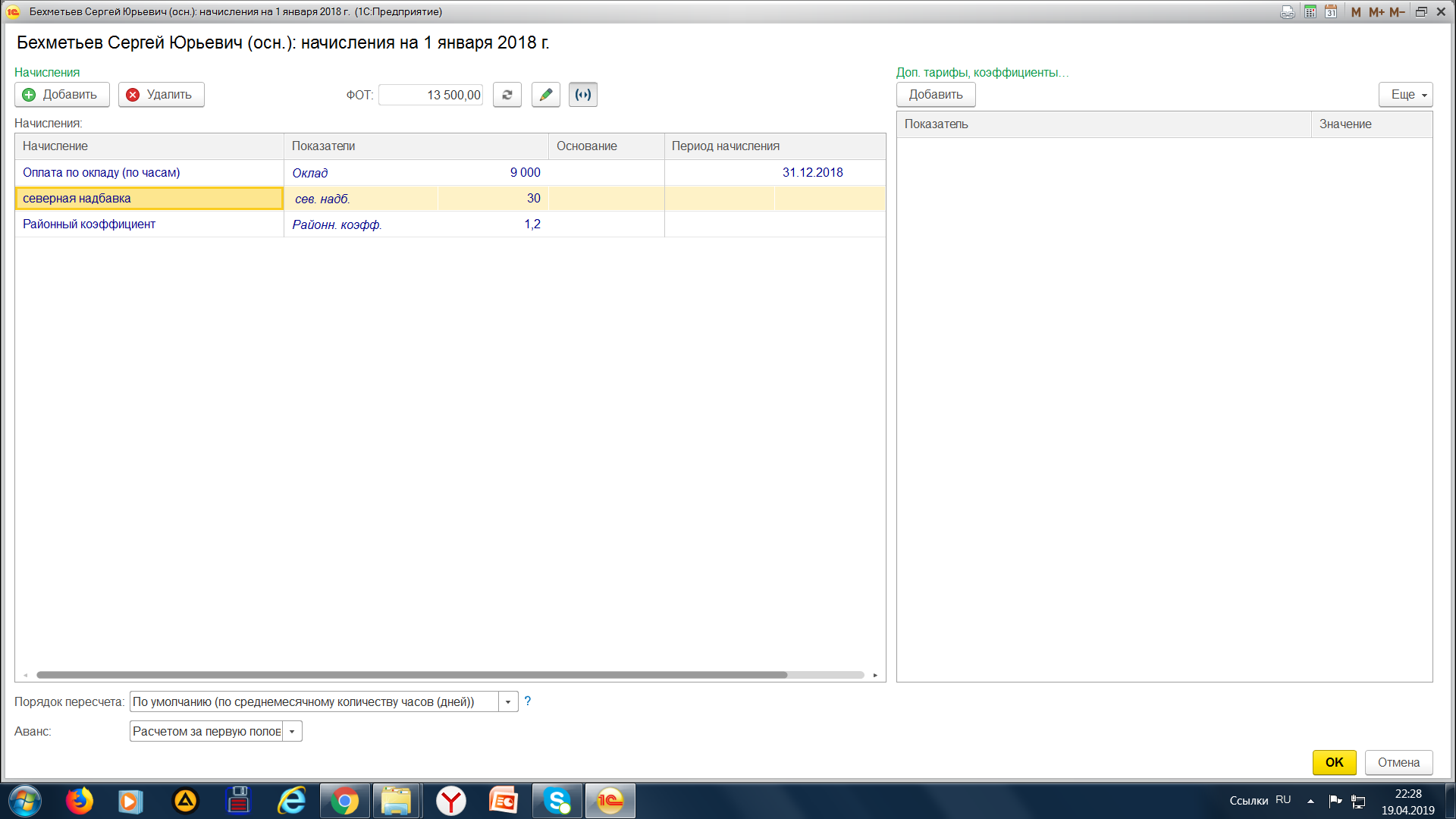 